	TRƯỜNG ĐH DƯỢC HÀ NỘI	Bộ môn Hoá phân tích và Độc chất		LỚP: 	CH25 – CHUYÊN NGÀNH: KIỂM NGHIỆM THUỐC – ĐỘC CHẤTGhi chú: Lịch thực hành sẽ bố trí tuỳ theo tình hình diễn biễn dịch bệnh.Giờ học: Sáng từ 8h00 – 11h50    Chiều từ 13h00 – 16h50   Lý thuyết	  Thực hành	 Seminar		Giáo vụ SĐH	Trưởng Bộ mônTuầnThời gianTHỨ HAITHỨ BATHỨ TƯTHỨ NĂMTHỨ SÁU16/8 – 21/8/2021SángKN101PGS HoàngKN212GS Thu (5 tiết)KN103PGS K.Anh (5 tiết)KN101PGS HoàngKN212GS Thu16/8 – 21/8/2021ChiềuKN103 – GĐPGS K.AnhKN101PGS HoàngKN212GS ThuKN103PGS K.AnhKN101–GĐPGS Hoàng23/8 – 28/8/2021SángKN101PGS HoàngKN212GS Thu (5 tiết)KN103 – GĐPGS K.Anh (5 tiết)KN208TS Ng.Hà KN208TS Ng.Hà (5 tiết)23/8 – 28/8/2021ChiềuKN103PGS K.AnhKN101–GĐPGS HoàngKN212–GĐGS ThuKN208TS Ng.HàKN211PGS Chi30/8 – 4/9/2021SángKN211PGS ChiKN208PGS. K.Anh (5 tiết)KN211PGS ChiNGHỈ LỄ 2/9NGHỈ LỄ 2/930/8 – 4/9/2021ChiềuKN208PGS. K.AnhKN211PGS ChiKN211PGS ChiNGHỈ LỄ 2/9NGHỈ LỄ 2/906/9 – 11/9/2021SángKN202TS Ng.HàKN202TS Ng.Hà (5 tiết)KN202TS Ng.Hà (5 tiết)KN202TS Ng.Hà06/9 – 11/9/2021ChiềuKN211TS HồngKN211TS HồngKN211–GĐSeminar–TS HồngKN202TS Ng.HàSángKN212-BMPTTS LanKN208–BMPTTS VượngKN208–BMPTThS LinhKN103 – BMPT ThS HươngKN103 – BMPTTS HồngChiềuKN212-BMPTTS LanKN208–BMPTTS VượngKN208–BMPTThS LinhKN103 – BMPTThS HươngKN103 – BMPT TS HồngSángKN212-BMPTThS ThuýKN202-BMPTThS LêKN202-BMPTThS LâmKN101 – BMPTThS LêKN101 – BMPTTS LanChiềuKN212-BMPTThS ThuýKN202-BMPTThS LêKN202-BMPTThS LâmKN101 – BMPTThS LêKN101: Một số pp điện hóa trong PT -2 TCKN202: Hóa nước – 2 TCKN211: Tiêu chuẩn hóa chất lượng thuốc – 2 TCKN103: Một số pp sắc ký trong PT – 2 TCKN 208: Một số pp xử lý mẫu trong PT – 2 TCKN212: Một số pp quang học trong PT – 2 TC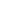 